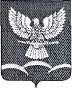 АДМИНИСТРАЦИЯ НОВОТИТАРОВСКОГОСЕЛЬСКОГО ПОСЕЛЕНИЯ ДИНСКОГО РАЙОНАПОСТАНОВЛЕНИЕот 27.10.2015                                                                                        № 987станица НовотитаровскаяОб утверждении муниципальной программы«Противодействие коррупции в Новотитаровском сельском поселении Динского района на 2016 год»На основании Федерального закона РФ от 25 декабря 2008 года                  № 273-ФЗ «О противодействии коррупции», федерального закона от 17 июля 2009 года № 172-ФЗ «Об антикоррупционной экспертизе нормативных правовых актов и проектов нормативных правовых актов», Указа Президента РФ от 13 марта 2012 года № 297 «О Национальном плане противодействия коррупции на 2012-2013 годы и внесении изменений в некоторые акты Президента Российской федерации по вопросам противодействия коррупции», Закона Краснодарского края от 23 июля 2009 года № 1798-КЗ «О противодействии коррупции  в Краснодарском крае»,  ст. 65 Устава Новотитаровского сельского поселения Динского района,  п о с т а н о в л я ю:1. Утвердить муниципальную программу «Противодействие коррупции в Новотитаровском сельском поселении Динского района на 2016 год» (прилагается).2. Разместить на официальном сайте администрации Новотитаровского сельского поселения Динского района www.novotitarovskaya.info.3. Контроль за выполнением настоящего постановления оставляю за собой.4. Постановление вступает в силу со дня его подписания.Исполняющий обязанностиглавы Новотитаровскогосельского поселения                                                                          Г.Н.Черныш